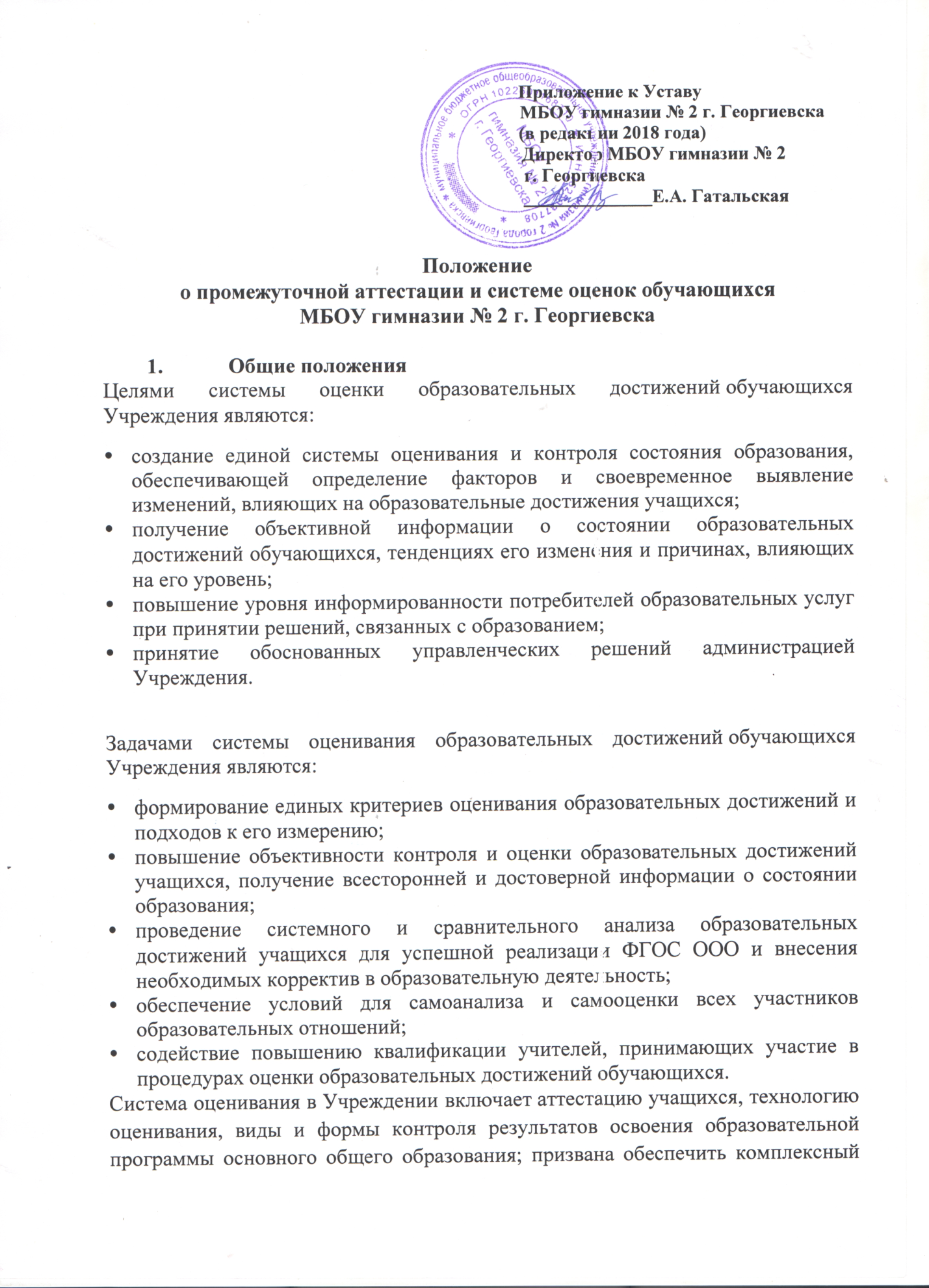 подход к оценке предметных, мета предметных и личностных результатов учащихся, накопленных в Портфолио образовательных достижений (далее — Портфолио).1.1.	Положение о проведении промежуточной аттестации учащихся и осуществлении текущего контроля и успеваемости учащихся муниципального бюджетного общеобразовательного учреждения  гимназии  №  2 г. Георгиевска (далее — Положение) разработано в соответствии с Федеральным законом от 29 декабря 2012 г. N 273-ФЗ «Об образовании в Российской Федерации», приказом Министерства образования  и  науки Российской Федерации от 30 августа 2013 г. N 1015 «Об утверждении Порядка организации и осуществления образовательной деятельности по основным общеобразовательным программам — образовательным программам начального общего, основного общего и среднего общего образования», Уставом МБОУ гимназии N• 2 г. Георгиевска  и  иными нормативно-правовыми  актами Российской Федерации, Ставропольского края и органов местного самоуправления.1.2.	Настоящее Положение является локальным актом образовательной организации (далее — Учреждение), регулирующим периодичность, порядок, систему оценок и формы проведения промежуточной аттестации учащихся и текущего контроля их успеваемости. Данное положение регулирует правила проведения промежуточной аттестации обучающихся, их перевод в следующий класс (уровень) по итогам учебного года (освоения общеобразовательной программы предыдущего ypовня), применение единых требований к оценке обучающихся и выставлению отметок на различных этапах по различным предметам.1.3.	Освоение образовательной программы, в том числе отдельной части или всего объема учебного предмета, курса, дисциплины (модуля) образовательной программы, сопровождается текущим  контролем  успеваемости и промежуточной аттестацией учащихся, проводимой в формах определенных учебным планом и в порядке, установленном настоящим Положением.1.4.	Образовательные достижения обучающихся подлежат текущему контролю успеваемости и промежуточной аттестации в обязательном порядке только по предметам, включенным в учебный план класса/группы, в котором(ой) они обучаются.1.5.	Текущий контроль успеваемости и промежуточную аттестацию обучающихся осуществляют педагогические работники  в соответствии с должностными обязанностями и локальными нормативнымиактами ОО.2.	Оценка результатов обучения с помощью отметок2.1.	В первых классах обучение является безотметочным.2.2.	Отметка для контроля и оценки предметных знаний, умений и навыков начинает применяться со второго класса.2.3.	Отметка ставится по пятибалльной системе.Успешность освоения программы характеризуется качественной оценкой в конце   учебного   года.  Успешность   освоения    учебных    программ учащихся определяется по следующей шкале оценивания: «5» («отлично»), «4» («хорошо»), «3» («удовлетворительно»), «2» («неудовлетворительно»). Данная шкала в соответствии с ФГОС соотносится с 3-мя уровнями успешности (базовый уровень и уровни выше и ниже базового). Перевод отметки в пятибалльную шкалу осуществляется по следующей схеме:Качество освоения программы	Уровень успешности	Отметка по 5-балльной шкалеОтметка «2» ставится в следующих случаях:•	не раскрыто основное содержание учебного материала;•	обнаружено незнание или непонимание учащимся большей или наибольшей части учебного материала;•	допущены ошибки в определении понятий, при использовании специальной терминологии, в рисунках, чертежах или в графиках, в выкладках, которые не исправлены после нескольких наводящих вопросов учителя.Отметка «3» ставится в следующих случаях:•	неполно или непоследовательно раскрыто содержание материала, но показано общее понимание вопроса и продемонстрированы умения, достаточные для дальнейшего усвоения пpoгpaммнoгo материала;•	имелись затруднения или допущены ошибки в определении понятий, использовании специальной терминологии, чертежах, выкладках, исправленные после нескольких наводящих вопросов учителя;•	учащийся не справился с применением теории в новой ситуации при выполнении практического задания, но выполнил задания обязательногоуровня сложности по данной теме;•	при знании теоретического материала выявлена недостаточная сформированность основных умений и навыков.Ответ (работа) оценивается отметкой «4», если он удовлетворяет в основном требованиям на отметку «5», но при этом имеет один из недостатков:•	в изложении допущены небольшие пробелы, не исказившие содержание ответа;•	допущены	один-два	недочета	при	освещении	основного	содержания ответа, исправленные  после замечания учителя;	допущены ошибка или более двух недочетов при освещении второстепенных вопросов или в рисунках, чертежах и т.д., легко исправленных по замечанию учителя. Ответ (работа) оценивается отметкой «5», если учащийся:•	полно	раскрыл	содержание	материала	в	объеме,	предусмотренном программой и учебником;•	изложил	материал	грамотным	языком	в	определенной	логической последовательности,		точно	используя	специальную	терминологию	иСИМВОЛИК ;•	возможны одна-две неточности при освещении второстепенных вопросов или в рисунках, чертежах и т.д., которые ученик легко исправил по замечанию учителя.Ответ оценивается отметкой «5» и «5», если он удовлетворяет требованиям на отметку «5» и следующим требованиям:•	правильно выполнил рисунки, чертежи, графики, сопутствующие ответу;•	показал умение иллюстрировать теоретические положения конкретными примерами, применять их в новой ситуации при выполнении практического задания;•	продемонстрировал усвоение ранее изученных: сопутствующих вопросов, сформированность и устойчивость используемых при ответе умений и навыков;•	отвечал самостоятельно без наводящих вопросов учителя.В системе оценивания в Учреждении определены следующие основные виды•	стартовый (предварительный) контроль. Осуществляется в начале учебного года, носит диагностический характер. Цель стартового контроля: зафиксировать начальный уровень подготовки ученика, уровень его знаний, а также  универсальных учебных действий		связанных с предстоящей деятельностью;	 •	текущий контроль (текущая аттестация): оценка качества достижения планируемых результатов какой-либо части (темы) конкретного учебного предмета в процессе изучения учащимися по результатам проверки (проверок). Предназначен для определения текущего уровня сформированности УУД и осуществляется на протяжении всего учебного года;•	промежуточный (тематический) контроль проводится после осуществления учебного действия методом сравнения фактических результатов с образцом;•	контроль динамики индивидуальных образовательных достижений (система накопительной оценки в портфолио);•	промежуточная аттестация (итоговый контроль) предполагает комплексную проверку образовательных результатов (в том числе и метапредметных) в конце учебных семестров и учебного года, а также в форме ГИА.Описанный выше подход применяется в ходе различных процедур оценивания: текущего, промежуточного и итогового. Отметка «5» и «5» выставляется двумя отметками в одной колонке (55).2.4.	Обучающиеся, осваивающие образовательные предметы по индивидуальным учебным планам, аттестуются только по  предметам, включённым в эти планы.2.5.	Временно обучающиеся в санаторных школах, реабилитационных общеобразовательных учреждениях аттестуются  на основе итогов их аттестации  в этих учебных заведениях.2.6.	Отметки, выставляемые обучающемуся, подразделяются на:—	текущие - отметки, выставляемые учителем в классный журнал обучающемуся за текущие и контрольные виды работ, предусмотренные тематическим планом по предмету;—	четвертные - отметки, выставляемые учителем в классный  журнал  по итогам учебной четверти во 2 — 9 классах;—	полугодовые - отметки, выставляемые учителем в классный журнал по итогам учебного полугодия в 10 — 11 классах;—	годовые — отметки, выставляемые учителем в классный журнал по итогам учебного года во 2 — 11 классах.3.	Общие требования к выставлению текущих отметок3.1.	Текущие отметки выставляются на оси звании критериев отметок, представленных в рабочей программе по каждому образовательному предмету учебного плана школы.3.2.	Текущая отметка выставляется учителем в классный журнал исключительно в целях оценки 3YH обучающегося по различным разделам учебной программы по предмету, входящему в учебный план школы.3.3.	Текущую отметку выставляет учитель, ведущий учебный предмет в данном классе, либо учитель, заменяющий отсутствующего педагога.3.4.	Учитель имеет право выставить текущую отметку за:—	устный ответ обучающегося;—	выполненное и предъявленное обучающимся письменное домашнее задание;—	письменную классную работу, выполненную в рабочей тетради и (или) в тетради на печатной основе;—	самостоятельно	выполненное	задание	(самостоятельную	работу, работу по карточке и т.п.);—	словарный диктант, математический диктант и т. п. предметныедиктанты и задания;—	сообщение	(реферат,	доклад,	през‹•нтация),	подготовленноеучеником;—	домашнее сочинение;—	аудирование и т.п.3.5.	Учитель обязан выставить текущую отметку за предусмотренные тематическим планированием по предмету виды контрольных работ, во время проведения которых присутствовал обучающийся, в классный журнал.Останавливаются следующие сроки выставления отметок в журнал за вышеперечисленные виды работ: по всем предметам учебного плана(кроме русского языка и литературы на следующий день после проведения контрольной или самостоятельной работы; по русскому языку и  литературе- через три дня после проведения контрольной работы, сочинения, изложения.3.6.	Учителю категорически запрещается выставлять текущую отметкуза:—	поведение обучающегося на уроке или на перемене;—	отсутствие у обучающегося необходимы› учебных материалов;—	работу, которую обучающийся не выполнял, в связи с отсутствиемна уроке, на котором эта работа проводилась;—	нарушение (неисполнение) инструкций m› охране труда.4.	Общие требования к выставлению отметок за учебную четверть (полугодие)4.1.	Четвертную (полугодовую) отметку выставляет учитель, ведущий учебный предмет в данном классе, а в случае его отсутствия — учитель, замещающий педагога, при согласовании с заместителем  директора, курирующим данное направление деятельности школы.4.2.	За две недели до окончания четверти (полугодия) учитель информирует классного руководителя о предварительных отметках.4.3.	Четвертная (полугодовая) отметки по предмету выставляется учителем в классный журнал в сроки, определенные приказом директора школы.4.4.	По итогам четверти (полугодия) выставляются отметки по всем предметам учебного плана.4.5.	Для объективной аттестации обучающихся по итогам четверти необходимо не менее 3 отметок при одночасовой или двухчасовой недельной учебной нагрузке по предмету, и не менее 5-7 отметок при учебной  нагрузке более двух часов в неделю.4.6.	Выставление отметок по предмету должно быть своевременным втечение четверти.4.7.	Четвертная отметка выставляется обучающимся со второго  по девятый класс как округлённое по законам математики до целого числа среднее арифметическое текущих отметок, полученных обучающимся в период учебной четверти по данному предмету, с учетом отметок за контрольные, практические, лабораторные и т.п. работы. Отметка по предмету по  итогам  года (промежуточная аттестация) выставляется в соответствии с пунктом 5.1 данного положения4.8.	Полугодовая отметка выставляется обучающимся 10 и 11 классов как округлённое по законам математики до целого числа среднее арифметическое текущих отметок, полученных обучающимся в период учебного полугодия по данному предмету, с учетом отметок за контрольные, практические, лабораторные и т.п. работы. Отметка по предмету по итогам года (промежуточная аттестация) выставляется в соответствии с пунктом 5.1 данного положения4.9.	Отметка н/а (не аттестован) может быть выставлена только в случае отсутствия трёх текущих отметок (при учебной нагрузке по предмету один или два часа в неделю) или 5-7 текущих отметок (при учебной нагрузке по предмету более двух часов в неделю) и пропуска обучающимся более 50% учебного времени.4.10.	В случае несогласия обучающихся и(или) их родителей (законных представителей) с выставленной четвертной (полугодовой) отметкой по предмету, она может быть пересмотрена. Для пересмотра четвертной (полугодовой) отметки на основании письменного заявления родителей приказом по школе создается комиссия из трех человек, которая-	проверяет правильность выставления отметки в соответствии с пп.4.9, 4.10 настоящего Положения;-	изучает обоснования учителя по поводу выставленной отметки;-изучает обоснование родителей (законных представителей) обучающегосяпо поводу выставленной отметки;-	принимает одно из двух решений:-	«ученику  ....  класса  .. ...  Фамилия Имя. ..  отметку по .... предмету.	за.. четверть (полугодие) .. . .. . . /.. .. .. учебного года оставить без изменений»;-	«ученику  . ... класса  .. ...  Фамилия  Имя. .. отметку по .... предмету.	за.. четверть (полугодие) . . ..... /... .. . учебного года изменить с .. ... на	».В случае несогласия обучающихся и (или) их родителей обучающихся (законных представителей) с обоснованием учителя выставленной отметкой по предмету родитель(законный представитель) имеет право обжаловать отметку в письменной форме. На основании заявления родителей (законных представителей) в течение 3 рабочих дней по приказу директора школы создаётся предметная комиссия в составе трёх человек, которая в форме собеседования (или проведения контрольной работы, или контрольного диктанта, или теста)в присутствии родителей (законных представителей) обучающегося определяет соответствие выставленной отметки по предмету фактическому уровню его знаний. Решение комиссия принимает в течение 3 рабочих дней, решение оформляется протоколом и является окончательным.4.11.	Решение комиссии оформляется протоколом и является окончательным. Протокол хранится в личном деле обучающегося.5.	Общие требования к выставлению годовых отметок во 2-11классах5.1.	Содовая отметка во 2-9 классах по учебным предметам учебного плана школы выставляется следующим образом:5.2.	Отметка «2» по общеобразовательному предмету за учебньйі год выставляется:-в 5-9 классах следующим образом:-в 10-11 классах следующим образом:5.3.	Отметка «н/а» по общеобразовательному предмету за учебный год выставляется:-	при наличии трех отметок н/а за четверти в течение учебного года во2-9 классах;-	при наличии отметок н/а за оба полугодия в 10-11 классах;5.4.	Годовые отметки по предметам учебного плана выставляются в сроки, определенные приказом директора школы по организованному окончанию учебного года.5.5.	В случае несогласия обучающихся и их родителей с выставленной итоговой (годовой) отметкой по предмету, она может быть пересмотрена. Для пересмотра итоговой (годовой) отметки на основании письменного заявления родителей (законных представителей) обучающихся приказом по школе создается комиссия из трех человек, которая-	проверяет правильность выставления отметки в соответствии с пп.4.9, 4.10настоящего Положения;-	изучает обоснования учителя по поводу выставленной отметки;-изучает обоснование родителей (законных представителей) обучающегося по поводу выставленной отметки;-	принимает одно из двух решений:-	«ученику  .. .. класса .. ... Фамилия Имя.. . отметку  по .. .. предмету.	за.. /.. . .. . учебный год оставить без изменений»;-	«ученику  .... класса  .. ...  Фамилия Имя. .. отметку  по .. .. предмету.	за.. /. .... . учебный год изменить с .. ... на	».В случае несогласия обучающихся и (или) их родителей обучающихся (законных представителей) с обоснованием учителя выставленной отметкой по предмету родитель(законный представитель) имеет право обжаловать отметку в письменной форме. На основании заявления родителей (законных представителей) в течение 3 рабочих дней по приказу директора школы создаётся предметная комиссия в составе трёх человек, которая в форме собеседования (или проведения контрольной работы, или контрольного диктанта, или теста)в присутствии родителей (законных представителей) обучающегося определяет соответствие выставленной отметки по предмету фактическому уровню его знаний. Решение комиссия принимает в течение 3 рабочих дней, решение оформляется протоколом и является окончательным. Протокол хранится в личном деле обучающегося.6.	Выставление итоговых отметок в 9, 11 классах.6.1.	В 9 классе в аттестат об основном общем образовании выставляются итоговые отметки по русскому языку, математике г двум учебным предметам, сдаваемым по выбору обучающегося, определяются как среднее арифметическое годовой и экзаменационной отметок выпускника и выставляются в аттестат целыми числами в соответствии с правилами математического округления. Итоговые отметки за 9 класс по другим учебным предметам выставляются на основе годовой отметки выпускника за 9 класс.6.2.	В 11 классах аттестат о среднем общем образовании итоговые отметки выставляются как среднее арифметическое полугодовых и годовых отметок обучающегося за 10 и 11 год обучения по образовательной программе среднего общего образования и выставляются в аттестат целыми числами в соответствии с правилами математического округления.7	Ведение документации учителем7.1.	Учитель по каждому предмету составляет рабочую программу, включая календарно-тематическое планирование на год, которые являются основой планирования его педагогической деятельности.7.2.	Классный и электронный журнал являются главным документом учителя и заполняются ежедневно в соответствии с рабочей программой и тематическим планированием.7.3.	Все виды контрольно-оценочных работ по учебным предметам оцениваются учителем следующим образом: сначала оценивается выполнение всех предложенных заданий, определяется сумма баллов, набранная учащимися по всем заданиям, и переводится в процентное отношение к максимально возможному количеству баллов, выставляемому за работу.7.4.	Для коррекции своей работы учитель 2 раза в год проводит анализ своей педагогической деятельности на основе анализа учебной деятельности учащихся, учитывая следующие данные:•	динамику развития учащихся за учебный период:-	уровень усвоения учащимися знаний и умений	по основным темам (по результатам тестовых диагностических работ);-	уровень сформированности учебной деятельности учащихся (в сравнении с предыдущим семестром);•	выводы о причинах проблем, неудач и предложения по их преодолению;•	сведения о выполнении программы с указанием успехов и возникших трудностей (на основании рабочей программы, календарно-тематического планирования, классного и электронного журнала).7.5.	При переводе ученика в  следующий  класс  или  переходе  в  другую  школу учитель выставляет в личное дело ученика отметки, соответствующие качеству усвоения предмета.8.	Ведение документации учащимся8.1.	Для тренировочных работ, для предъявления работ на оценку, для выполнения домашнего задания используется рабочая тетрадь. Учитель регулярно осуществляет проверку работ в данной тетради.8.2.	Для записи домашнего задания и текущей информации учащийся должен использовать школьный дневник.8.3.	Портфолио учащихся является формой фиксирования, накопления и оценки индивидуальных достижений школьника. Пополняет портфолио ученик. Основные разделы портфолио регламентируются Положением Учреждения о портфолио образовательных достижений обучающихся основной и старшей9.	Ведение документации администрацией Учреждения9.1.	В своей деятельности администрация Учреждения использует все необходимые материалы учителей, обучающихся и службы сопровождения для создания целостной картины реализации и эффективности обучения в Учреждении.9.2.	Все материалы, получаемые от участников  образовательных  отношений, заместители директора по YBP и BP классифицируют по классам, по отдельным учащимся.9.3.	По итогам года на основе получаемых материалов от учителей заместители директора по YBP и BP проводят педагогический анализ эффективности работы педагогического коллектива.10.	Права и обязанности участников образовательных отношений10.1.	Права и обязанности учащихся10.1.1.	Учащиеся имеют право:•	на собственную оценку своих достижений и трудностей;•	участвовать в разработке критериев оценки работі i;•	на самостоятельный выбор сложности и количество проверочных заданий;•	на оценку своего творчества и инициативы во вcех сферах школьной жизни, так же как и на оценку навыковой стороны обучения;•	представить результаты своей деятельности в форме «портфолио» и публично их защитить;•	на ошибку и время на ее ликвидацию;10.1.2.	Учащиеся обязаны:•	по возможности проявлять оценочную самостоятельность в учебной работе;•	овладеть способами оценивания, принятыми в основной школе;•	иметь «портфолио» образовательных достижений, в котором бы отражалась контрольно-оценочная деятельность ученика;•	освоить обязательный минимум УУД в соответствии с ФГОС ООО.10.2.	Права и обязанности учителя10.2.1.	Учитель имеет право:•	иметь свое оценочное суждение по поводу работы учащихся;•	оценивать работу учащихся по их запросу и по своему усмотрению. Оценка учащихся должна предшествовать оценке учителя;•	оценивать учащихся только относительно его собственных возможностей и достижений;•	оценивать деятельность учащихся только после: совместно выработанных критериев оценки данной работы.10.2.2.	Учитель обязан:•	соблюдать правила оценочной безопасности;•	работать над формированием самоконтроля и самооценки у учащихся;•	оценивать не только навыковую сторону обучения, но также творчество и инициативу во всех сферах школьной жизни с помощью способов качественного оценивания;•	вести учет продвижения учащихся в классном и электронном журнале в освоении УУД;•	доводить до сведения родителей достижения и yспexи учащихся за четверть (полугодие) и учебный год.10.3.	Права и обязанности родителей10.3.1.	Родитель имеет право:•	знать о принципах и способах оценивания в Учреждении;•	на получение достоверной информации об успехах и достижениях своего ребенка;•	на индивидуальные консультации с учителем по поводу проблем, трудностей и путей преодоления их у своего ребенка.10.3.2.	Родитель обязан:•	знать основные моменты данного Положения;•	информировать учителя о возможных трудностях и проблемах ребенка, с которыми родитель сталкивается в домашних условиях;•	посещать родительские собрания, на которых идет просветительская работа по оказанию помощи в образовании их детей.11.	Ответственность сторон11.1.	Администрация Учреждения управляет процессом контрольно-оценочной деятельности  участников  образовательных  отношений  на  основании  данного Положения.11.2.	В    период    подготовки    к    промежуточной     аттестации  учащихся администрация Учреждения:•	организует обсуждение на педагогическом совете вопросов о порядке и формах проведения промежуточной аттестации учащихся, системе оценивания по ее результатам;•	доводит до сведения всех участников образовательных отношений сроки и перечень предметов, по которым организуется промежуточная аттестация учащихся, а также формы ее проведения;•	организует необходимую консультативную помощь ученикам при их подготовке к промежуточной аттестации.11.3.	После завершения промежуточной аттестации ‹администрация Учреждения организует обсуждение ее итогов на заседаниях школьных методических объединений и педагогического совета.11.4.	Учреждение обязано:•	обеспечить учащемуся получение бесплатного общего образования на уровне основного общего образования в соответствии с требованиями ФГОС ООО;•	обеспечить учащемуся организацию образовательной деятельности в соответствии с ООП ООО Учреждения, регулируемой учебным планом, годовым календарным режимом работы и расписанием занятий;•	осуществлять текущий, промежуточный и итоговый контроль за результатами освоения учащимися образовательной программы и в доступной формеинформировать о результатах родителей (законных представителей) и учащегося;•	обеспечить бесплатный доступ к библиотечным, информационным ресурсам, локальным актам Учреждения, регламентирующим ее деятельность;•	обеспечить участие учащегося в государственной итоговой аттестации по результатам освоения программы основного общего образования в форме и в сроки, предусмотренные законодательными и нормативными правовыми актами Российской Федерации.11.5.	Родители учащихся обязаны:•	обеспечить условия для освоения детьми образовательной программы, действующей в Учреждении;•	обеспечить посещение учащимся занятий согласно учебному расписанию и иных школьных мероприятии, предусмотренных документами, регламентирующими деятельность Учреждения;•	обеспечить подготовку домашних заданий;•	ответственность за ликвидацию неуспеваемости возлагается на родителей (законных представителей) обучающегося;•	ответственность за прохождение пропущенного учебного материалавозлагается на учащегося, его родителей (законных представителей).Качество освоения программыУровень успешностиОтметка по 5-балльной шкале95-100 %максимальный«5» и «5»66-94 %программный/повышенный«5»программный«4»50-65 %необходимый/базовый«3»меньше 50 %ниже необходимого«2»1четверть1четверть2четверть2четверть3четверть3четверть4четверть4четвертьгодгод5555444444554455444	или	5,	учитывая	результатыИТОГОВОГО КОНТQОЛЯ4	или	5,	учитывая	результатыИТОГОВОГО КОНТQОЛЯ554444554 или 5, учитывая результаты итогового контроля4 или 5, учитывая результаты итогового контроля445555444 или 5, учитывая результатыитогового контроля4 или 5, учитывая результатыитогового контроля445544554	или 5,	учитывая	результатыИТОГОВОГО КOHTРOЛЯ4	или 5,	учитывая	результатыИТОГОВОГО КOHTРOЛЯ4444555555444433зззз443344334	или	3,	учитывая	результаты итогового контроля4	или	3,	учитывая	результаты итогового контроля3333444444334433443	или	4,учитывая	результатыИТОГОВОГО KOHTРОЛЯ3	или	4,учитывая	результатыИТОГОВОГО KOHTРОЛЯГодовая отметка вГодовая отметка вГодовая отметка вГодовая отметка в10-11 классах выставляется10-11 классах выставляется10-11 классах выставляется10-11 классах выставляетсяследующим образом:следующим образом:1 полугодие1 полугодие1 полугодие1 полугодие2 полугодие2 полугодие2 полугодие2 полугодиегодгод555544444444445555553333444444444433333322223333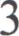 555533333 или 4,учитывая	результаты	итоговогоКОНТРОЛЯ3 или 4,учитывая	результаты	итоговогоКОНТРОЛЯ333355553 или 4,учитывая	результаты	итоговогоКОНТРОЛЯ3 или 4,учитывая	результаты	итоговогоКОНТРОЛЯ1четверть2четверть3четверть4четвертьГОД22232з2222223222322232232	или	3	учитывая	результатыИТОГОВОГО КОНТРОЛЯ23232	или	3	учитывая	результатыИТОГОВОГО КОНТРОЛЯ332221 полугодие2 полугодиегод222322233